АДМИНИСТРАЦИЯЗАКРЫТОГО АДМИНИСТРАТИВНО-ТЕРРИТОРИАЛЬНОГО ОБРАЗОВАНИЯ СОЛНЕЧНЫЙПОСТАНОВЛЕНИЕО ВНЕСЕНИИ ИЗМЕНЕНИЙ В МУНИЦИПАЛЬНУЮ ПРОГРАММУ ЗАТО СОЛНЕЧНЫЙ ТВЕРСКОЙ ОБЛАСТИ «УПРАВЛЕНИЕ ИМУЩЕСТВОМ И ЗЕМЕЛЬНЫМИ РЕСУРСАМИ ЗАТО СОЛНЕЧНЫЙ ТВЕРСКОЙ ОБЛАСТИ» НА 2015-2017 ГОДЫ      В соответствии со статьей 179 Бюджетного кодекса Российской Федерации и Решением Думы ЗАТО Солнечный от 11.07.2013 № 138-4 «Положение о бюджетном процессе в ЗАТО Солнечный Тверской области», администрация ЗАТО Солнечный ПОСТАНОВЛЯЕТ:Внести в муниципальную программу ЗАТО Солнечный Тверской области «Управление имуществом и земельными ресурсами ЗАТО Солнечный Тверской области» на 2015 - 2017 годы, утвержденную постановлением администрации ЗАТО солнечный от 28.12.2015 № 292, следующие изменения:в паспорте программы слова «6 365,70 тыс. руб.» заменить словами «6 632,16 тыс. руб.», слова «345,00 тыс. руб.» заменить словами «611,46 тыс. руб.», слова «120,00 тыс. руб.» заменить словами «386,46 тыс. руб.»;в пункте 17 слова «5 920,93 тыс. руб.» заменить словами «6 187,39 тыс. руб.»;в пункте 18 таблицу 1 изложить в следующей редакции:Приложение 1 к муниципальной программе ЗАТО Солнечный Тверской области «Управление имуществом и земельными ресурсами ЗАТО Солнечный Тверской области» на 2015 - 2017 годы изложить в новой редакции, согласно приложению 1 к настоящему ПостановлениюНастоящее Постановление вступает в силу с даты подписания и подлежит официальному опубликованию и размещению на сайте администрации ЗАТО Солнечный.Глава администрации ЗАТО Солнечный                                                           В.А. ПетровПриложение № 1к Постановлению администрации ЗАТО Солнечныйот 29.04.2016г. № 67Характеристика муниципальной программы ЗАТО Солнечный Тверской области"Управление имуществом и земельными ресурсами ЗАТО Солнечный Тверской области"на 2015-2017 годыПринятые сокращенияПрограмма-муниципальная программа ЗАТО Солнечный;Подпрограмма - подпрограмма муниципальной программы ЗАТО СолнечныйКод администратора программы - 00129.04.2016г.ЗАТО Солнечный№ 67Годы реализации муниципальной программыОбъем бюджетных ассигнований, выделенный на реализацию подпрограммы 1 «Управление имуществом и земельными ресурсами ЗАТО Солнечный Тверской области», тыс. руб.Объем бюджетных ассигнований, выделенный на реализацию подпрограммы 1 «Управление имуществом и земельными ресурсами ЗАТО Солнечный Тверской области», тыс. руб.Итого, тыс. руб.Годы реализации муниципальной программыЗадача 1 «Эффективное использование и оптимизация состава муниципального имущества ЗАТО Солнечный Тверской области»Задача 2 «Осуществление контроля за эффективным использованием муниципального имущества ЗАТО Солнечный Тверской области»2015 г.5 728,4305 728,432016 г.386,460386,462017 г.72,50072,50Всего, тыс. руб.6 187,3906 187,39Коды бюджетной классификации Коды бюджетной классификации Коды бюджетной классификации Коды бюджетной классификации Коды бюджетной классификации Коды бюджетной классификации Коды бюджетной классификации Коды бюджетной классификации Коды бюджетной классификации Коды бюджетной классификации Коды бюджетной классификации Коды бюджетной классификации Коды бюджетной классификации Коды бюджетной классификации Цели программы, подпрограммы, задачи подпрограммы, мероприятия подпрограммы, административные мероприятия и их показателиЕдиница измеренияГоды реализации программыГоды реализации программыГоды реализации программыЦелевое (суммарное) значение показателяЦелевое (суммарное) значение показателяразделразделподразделподразделКод целевой статьи расходаКод целевой статьи расходаКод целевой статьи расходаКод целевой статьи расходаКод целевой статьи расходаКод целевой статьи расходаКод целевой статьи расходаКод целевой статьи расходаКод целевой статьи расходаКод целевой статьи расходаЦели программы, подпрограммы, задачи подпрограммы, мероприятия подпрограммы, административные мероприятия и их показателиЕдиница измеренияГоды реализации программыГоды реализации программыГоды реализации программыЦелевое (суммарное) значение показателяЦелевое (суммарное) значение показателяразделразделподразделподразделКод целевой статьи расходаКод целевой статьи расходаКод целевой статьи расходаКод целевой статьи расходаКод целевой статьи расходаКод целевой статьи расходаКод целевой статьи расходаКод целевой статьи расходаКод целевой статьи расходаКод целевой статьи расходаЦели программы, подпрограммы, задачи подпрограммы, мероприятия подпрограммы, административные мероприятия и их показателиЕдиница измерения201520162017значениегод достижения12345678910111213141516171819203100000600000000Программа, всего тыс. руб.5 768,20611,46252,506 632,162017Цель программы «Повышение эффективности использования муниципального имущества ЗАТО Солнечный Тверской области на основе рыночных механизмов в земельно-имущественных отношениях»ххххххПоказатель «Размер доходов от использования и реализации имущества, находящегося в муниципальной собственности ЗАТО Солнечный Тверской области, а также от использования земельных участков, государственная собственность на которые не разграничена»тыс. руб.1 077,51 124,17 169,839 371,4201700000610000000Подпрограмма 1 «Управление муниципальным имуществом ЗАТО Солнечный Тверской области»тыс. руб.5 728,43386,4672,506 187,39201700000610100000Задача 1 «Эффективное использование и оптимизация состава муниципального имущества ЗАТО Солнечный Тверской области»тыс. руб.5 728,43120,072,505 920,932017Показатель 1 «Размер поступлений от приватизации имущества, находящегося в собственности ЗАТО Солнечный Тверской области (за исключением имущества казенных учреждений ЗАТО Солнечный, а также имущества муниципальных предприятий ЗАТО Солнечный Тверской области)»тыс. руб.006 000,06 000,02017Показатель 2 «Размер поступлений от использования имущества, находящегося в собственности ЗАТО Солнечный Тверской области» Тыс. руб.1 001,621 048,261 093,983 143,8620170113061012001БМероприятие 1.001. «Подготовка объектов муниципального имущества ЗАТО Солнечный Тверской области к приватизации, государственной регистрации права собственности, передаче в пользование третьим лицам»тыс. руб.446,0120,072,5638,502017Показатель 1 «Количество подготовленных к приватизации объектов муниципального имущества"единиц00222017Показатель 2 «Количество изготовленной технической документации» единиц25144432017Показатель 3 «Количество полученных свидетельств на право собственности ЗАТО Солнечный Тверской области» единиц25144432017Административного мероприятия 1.002 «Приватизация муниципального имущества ЗАТО Солнечный Тверской области»да/нетнетнетдаххПоказатель 1 «Количество реализованных объектов"единиц002220170113061012002ИМероприятие 1.003 «Содержание и обслуживание казны ЗАТО Солнечный Тверской области»тыс. руб.5 282,43266,4605 548,892017Показатель 1 «Количество договоров на обслуживание объектов казны ЗАТО Солнечный Тверской области»шт.10002017Административное мероприятие 1.004 «Передача неиспользуемого имущества, составляющего казну ЗАТО Солнечный Тверской области, в пользование третьим лицам»да/нетдадададахПоказатель 1 «Количество заключенных договоров аренды на нежилые помещения»шт.1113201700000610200000Задача 2 «Осуществление контроля за эффективным использованием муниципального имущества ЗАТО Солнечный Тверской области»  Тыс. руб.0000хПоказатель «Количество поданных исков о взыскании задолженности по арендной плате»шт.33392017Административное мероприятие 2.001 «Претензионно-исковая работа по взысканию задолженности по арендной плате»да/нетдададаххПоказатель 1 «Количество направленных претензионных писем»шт.55515201701130610200000Мероприятие 2.002 «Защита имущественных интересов ЗАТО Солнечный Тверской области в судах»тыс. руб.0000хПоказатель 1 «Количество исков, направленных в суды различных инстанций»шт.1113201700000620000000Подпрограмма 2 «Управление земельными ресурсами ЗАТО Солнечный» Тыс. руб.39,77225,0180,0444,77201700000620100000Задача 1 «Развитие инфраструктуры земельных ресурсов ЗАТО Солнечный Тверской области» тыс. руб.0225,0180,0705,02017Показатель 1 «Общая площадь земельных участков, находящихся в муниципальной собственности ЗАТО Солнечный Тверской области»га3,55,56,059,02017Административное мероприятие 1.001 «Регистрация права собственности ЗАТО Солнечный Тверской области на земельные участки»да/нетдададада2017Показатель 1 «Количество полученных свидетельств на право собственности ЗАТО Солнечный Тверской области на земельные участки»шт.441920170113062012001БМероприятие 1.002 «Формирование и оценка земельных участков, находящихся в ведении ЗАТО Солнечный Тверской области»тыс. руб.39,77225,0180,0444,772017Показатель 1. «Количество сформированных земельных участков»шт.1096252017Показатель 2 «Количество оцененных земельных участков»шт.00002017Административное мероприятие 1.003 «Размещение информации о предоставлении земельных участков, государственная собственность на которые не разграничена, на территории ЗАТО Солнечный, в печатных средствах массовой информации и сети Интернет»Да/нетдадада-хПоказатель 1 «Количество размещенных извещений»единиц1124х00000620200000Задача 2 «Обеспечение многодетных семей земельными участками»Тыс. руб.000ххПоказатель «Количество многодетных семей, получивших земельные участки»единиц01130620200000Мероприятие 2.001 «Формирование земельных участков для предоставления семьям, имеющим трех и более детей, проживающим на территории ЗАТО Солнечный Тверской области»тыс. руб.0,0--0,02017Показатель 1 «Количество сформированных участков»шт.0--02017Административное мероприятие 2.002 «Организация и проведение заседаний Комиссии по учету многодетных семей, имеющих право на бесплатное предоставление земельных участков»да/нетдададада2017Показатель 1. «Количество проведенных заседаний комиссии»единиц444122017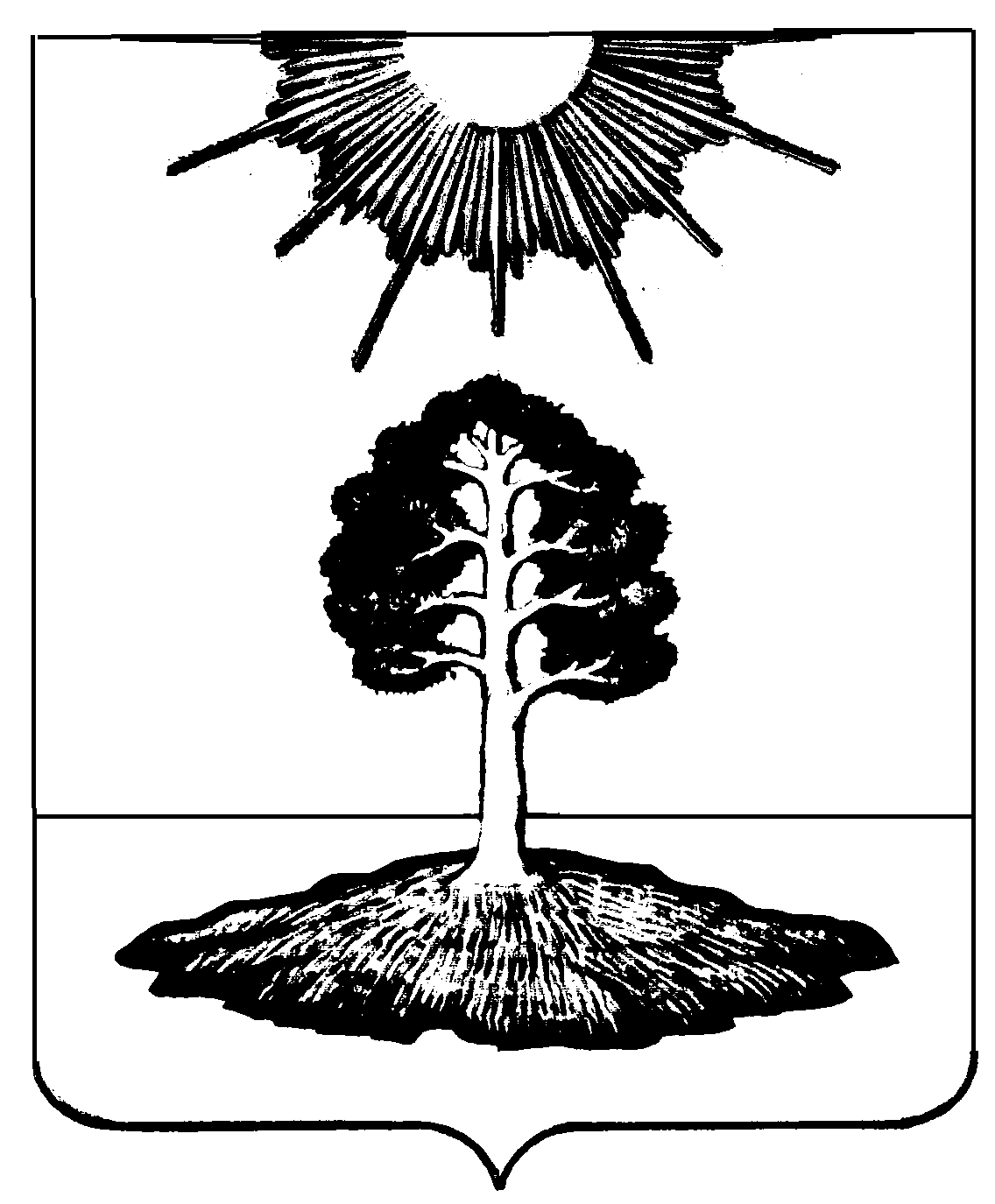 